Projet APlasticage du Rainbow WarriorPar Enriké Lorenzano PouliotOù : Nouvelle-ZélandeQuand : 10 juillet 1985Quoi : Explosion du bateauConséquence : Mort de Fernando PereiraPourquoi est-il mort ? Il est allé chercher son appareil photoPays : FranceIls voulaient faire tester des armes nucléaires et Greenpeace voulait s’y interposer.PM 1 : François MitterrandPM 2 : Charles HernuEnquête : Démission de Charles HernuLes services secrets voulaient saborder le navire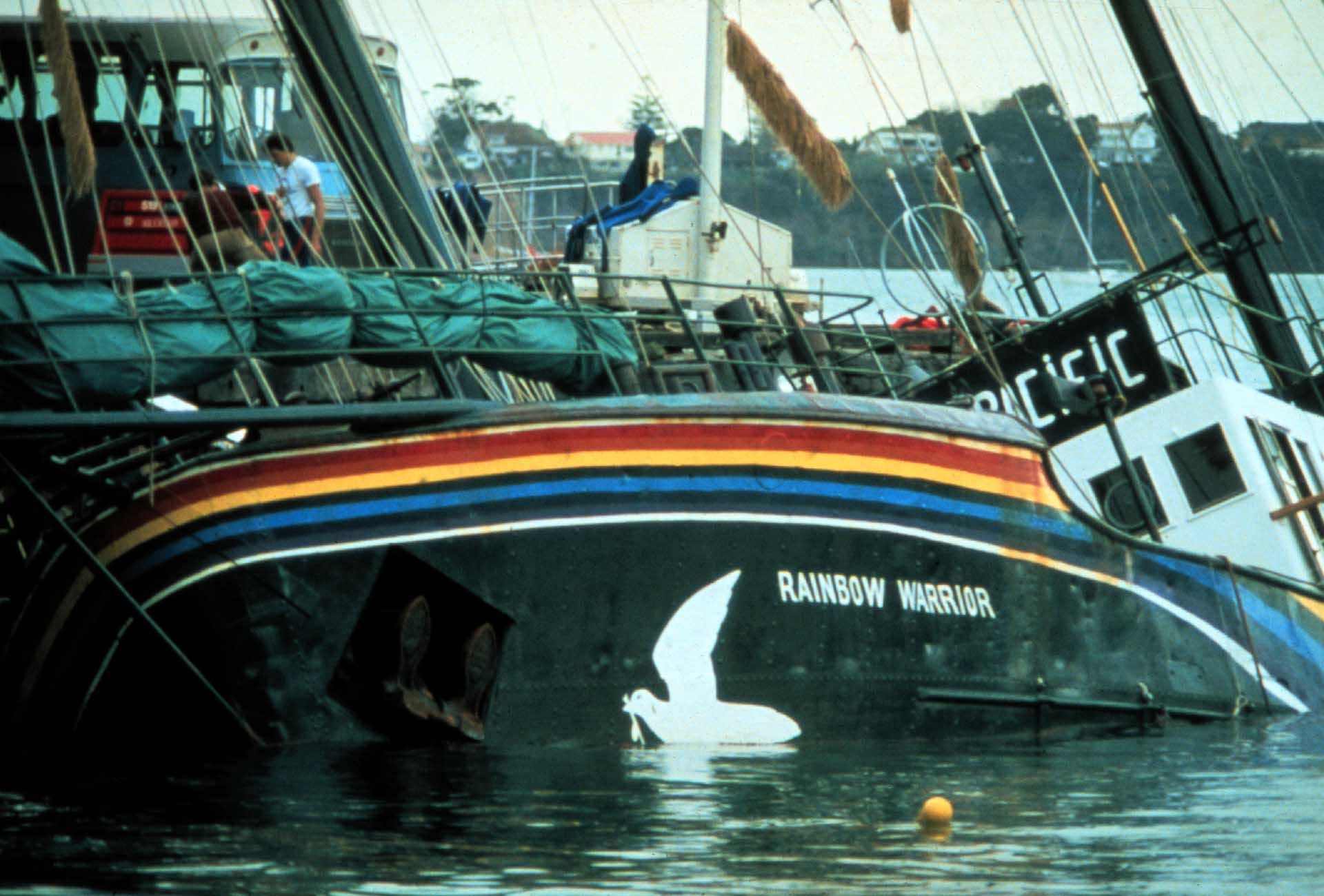 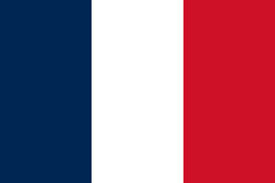 